                                             World History #13                                    Rome Empire  48 B.C. Caesar - "I came - I saw - I conquer" “Veni, Vidi, Vici”                 Cleopatra of Egypt                  Mark Antony                  Marcus Brutus                  He won a civil war and instituted reforms 44 B.C. Caesar Ides of March (15) “You too, child” “You too, Brutus” Octavian and Second Triumvirate 	Empire divided between West and East 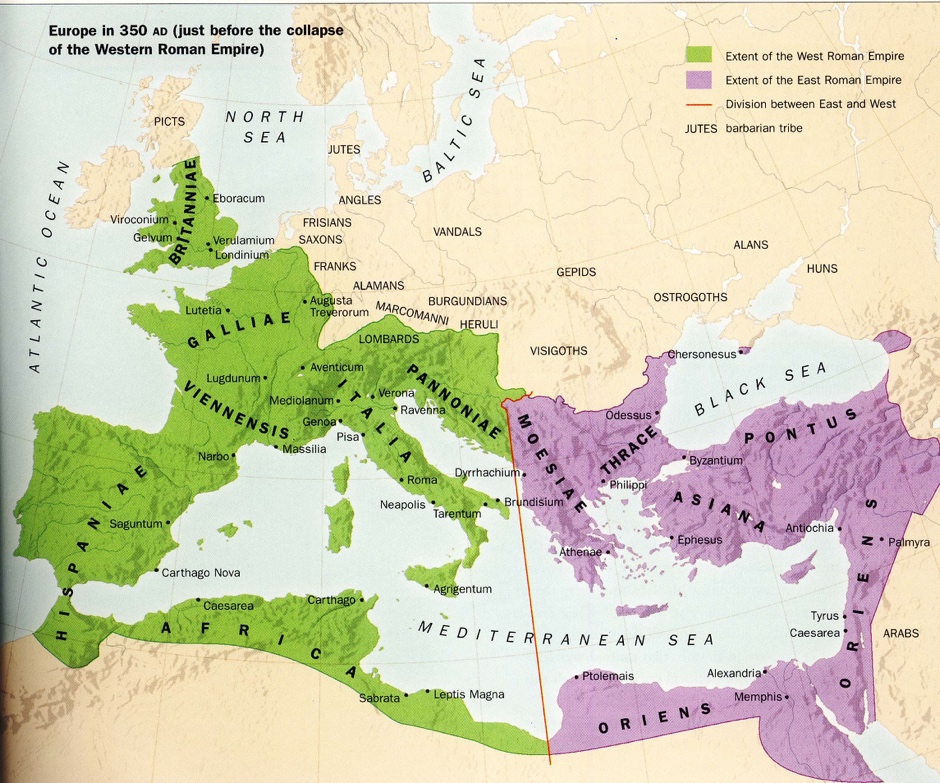                       Early Christian’s & Paul - changed from Jewish sect to a new religion             Christian Church legalized                       Judaism – Old Testament & Torah – Hebrew                       Christianity – New Testament  - Translated to Latin                       All cities had a Pope – Rome became more powerful in West                                                Cardinals, Archbishops, Bishops, Priests, Monks and Nuns                         In the East the  Byzantine Empire with head of Church called Patriarch                       Byzantine in east - civilization                       Schism (split) Holy Trinity? (3 or 1)      330 A.D. Greek Orthodox (Greek) east (Byzantine) - split of Christian Church Catholic in west                                                                 Germans & Barbarians 387 B.C.     Gaul (later called the Franks) – sacked Rome  (France)                   Angles                    Saxons378 A.D.     Visigoths – enter Rome, Gaul, & Spain 455 A.D.     Vandals – enter Gaul, Spain, Rome & North Africa-They sack Rome they are                      remember today    452 A.D.     Huns – from steppes – non-German Attila stop at gates of Rome by the Pope                  476 A.D.     Ostrogoths – enter Rome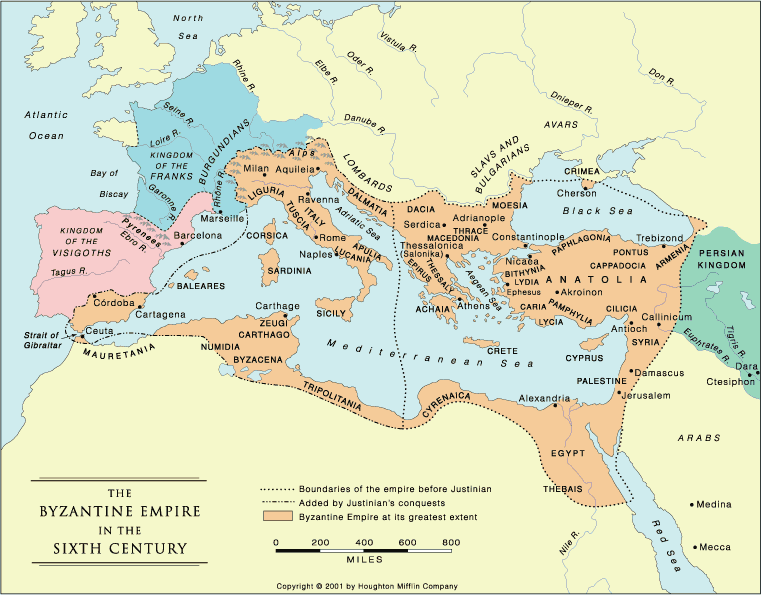 Fall of Rome – possible reasons:                          Soldiers tied to general not the Senate                          Collapse from within                           Lead pipes – Poisoning                            Outside forces - Germans                           Great Wall of China – force nomads west in chain reaction                           Decline of centralized government                           Too large to control? – split into two parts Western Empire fell in 476 A.D.Byzantine fell in 1453 Cicero: (106-43 B.C.)Cicero had sense of the world, whereas the Greek’s saw the polis (city-state).The Greek’s saw superior and inferior groups, while Cicero said“There is no human being of any race who, if he can find a guide, cannot attain to virtue.”	The principles of government were the process to good government for the Greeks. Cicero had a more practical base for good government. That of the state as a community of laws 	 “We cannot agree to equalize man’s wealth, and equality of innate ability is impossible, the legal rights at least of those who are citizens of the same commonwealth ought to be equal.”Rule of law 	   True law is right reason in government with nature” the task is to discover the “nature of things” in a given situation and not impose a preconceived solution.    Man has common reason and must also have a common conception of law and justice.    While the Greeks saw man as social animal and that the state was the ultimate development of that need. Cicero saw mans love for man was foundation for government and law.	    “Our natural inclination to love our fellow man.”	     “Liberty has not dwelling-place in any state except that in which the people’s power is the greatest, and surely nothing can be sweeter than liberty; but if it is not the same for all, it does not deserve the name of liberty.”	     It is Cicero’s rule of law and his populous that has had influence in our constitution.Rome had no common descent, common language, or common religion Empire held together by Law.  “We the people” and no man is above the lawRome Art                       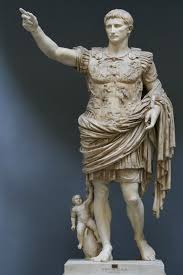 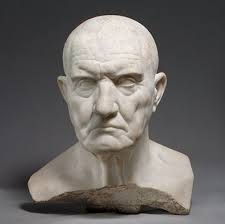 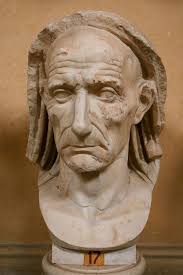 Romans used realism and showed warts and all 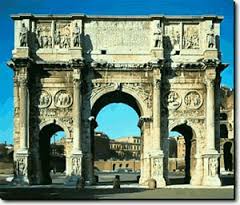 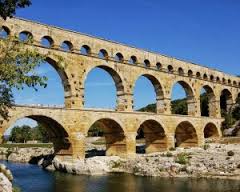 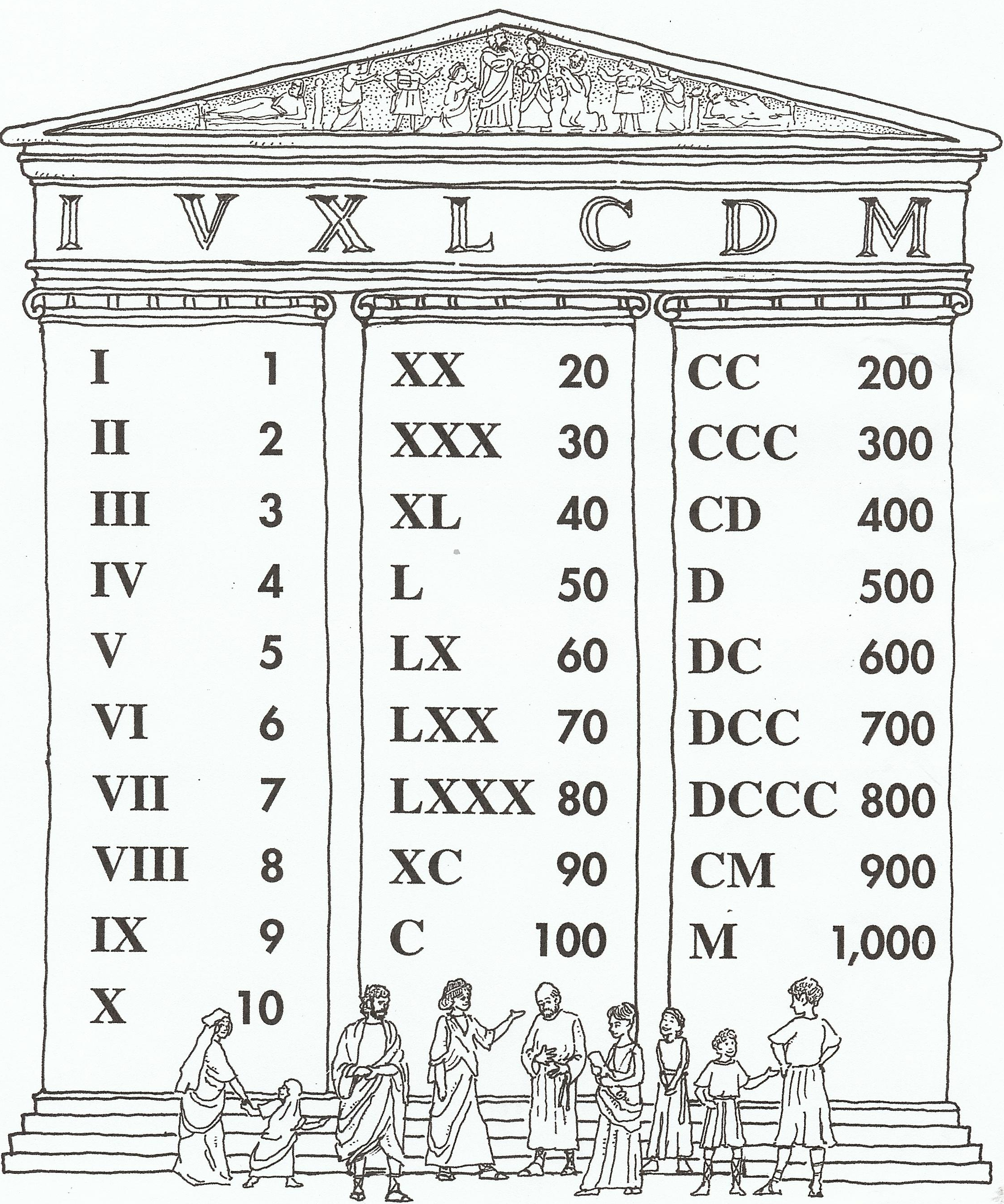 The Romans were the first to use the arch on a massive levelRoman SlaveryRoman emperor at topRoman society dominated by an elite class of wealthy families (pater familias)Male heads of families dominated decisions within the familyIncreasing wealth and power in a new class of merchants, landowners, & buildersGrowing poor classes increasing as a problemRoman society made extensive use of slave labor (as much as 1/3 of population of empire)Rural slavesSome worked on farms/plantations of the wealthy in countrysideMany labored in state quarries and minesRural slaves worked under extremely harsh conditions (often chained together)Discontent among rural slaves led to many massive revolts (Spartacus)Urban slavesFemale slaves commonly worked as domestic servantsMales toiled as servants, laborers, craftsmen, shopkeepers, or business agents for their ownersSlaves who had an education could lead comfortable livesUrban slaves could hope for manumission (freedom) after long years of serviceOwners had strict authority over slavesRight to sell them, arrange family affairs, punish them, & even execute themRome and The Han Dynasty in ChinaThe Roman Military and Roads allowed the transfer of ideas. 